Florencia Mariel MellusoUniversidad Nacional de Quilmesflormelluso@gmail.comEstudiante Licenciatura en Comunicación SocialEje 4. Cultura y Sociedad: Artes, Medios, Tecnologías DigitalesEje 14. Saberes, prácticas y procesos educativosTítulo de la ponencia: Nuevas formas de comunicar y nuevos medios de comunicación en la era digitalPalabras claves: Comunicación, procesos tecnológicos, educación, medios de comunicaciónNuevas formas de comunicar y nuevos medios de comunicación en la eraDigitalIntroducciónA partir de la Revolución Digital, proceso de cambios en las tecnologías en todas sus formas (analógica, mecánica y electrónica), se puede encontrar el inicio de una nueva etapa tecnológica, la denominada era de la tecnología digital y, a su vez, el del periodo de la información global. El acercamiento existente entre los Medios de Comunicación de Masas y las tecnologías establece un nuevo modelo donde se manifiestan las industrias. En este aspecto, existe una multiplicación en los procesos comunicativos, produciendo, por un lado la segmentación y por el otro la fragmentación de los contenidos.  Las diferentes tecnologías presentan en el campo de la comunicación distintos sistemas de símbolos y lenguajes audiovisuales, llevando hacia delante nuevas formas de interacción en la vida periódica. Estos medios digitales y las nuevas Tecnologías de la Comunicación y la Información, y la introducción de dispositivos tecnológicos en las materias que conforman las carreras de la Universidad Nacional de Quilmes, diariamente transforman los procesos, entre ellos el de educar, y para desarrollar la hipótesis mencionada, se realizará un análisis de los usos que se le da a las tecnologías en materia de comunicación y educación tomando para dicho enfoque, las materias cursadas a lo largo de la carrera de Licenciatura en Comunicación Social.El siguiente trabajo, a su vez, hará hincapié en la convergencia de las TIC en la comunicación, y para ello corresponde identificar, conocer y escuchar a los distintos actores del Proceso Comunicativo y así definir nuestros objetivos y metas, siguiendo una serie de pasos o estrategias que nos permitan orientar las herramientas a sus usuarios y sus beneficios. La relación entre docente y estudiantes, la cual ha mutado significativamente en las aulas, dejando procesos puramente tradicionales, será donde se centre el eje del uso de las tecnologías para analizar dicha mutación. Tecnologías, comunicación y educación van evolucionando, mientras que el aprendizaje se va adecuando y cumpliendo con las exigencias de los tiempos que corren. La introducción de dispositivos tecnológicos en la Universidad, son las pruebas de dicha evolución dentro del aula y en los discursos que en ella acontecen.ObjetivosDe acuerdo con lo propuesto y mediante el análisis, se procederá al estudio de las tecnologías en los procesos de comunicación de los individuos en el ámbito universitario. Para ello, se realizará un estudio de los usos que se le da a los dispositivos tecnológicos en materia de comunicación y educación. Se pondrá en relevancia y luego analizar, las bibliografías específicas que den cuenta del objeto de estudio a trabajar.Objetivos generales:-Analizar y comprender los nuevos medios de comunicación mediante la evolución de las tecnologías digitales en relación con la industria y las formas de educación.Objetivos específicos: 	-Desarrollar y relevar datos mediante la realización de encuestas, sobre el impacto que tienen las nuevas tecnologías en la comunicación.-Analizar la existencia de nuevos dispositivos tecnológicos en los procesos de comunicación.- Promover la creación de nuevos materiales didácticos multimedia para las diferentes asignaturas.- Incluir tanto a los estudiantes como a los docentes en un espacio de aprendizaje autónomo, activo y colaborativo.Desarrollo          Los sistemas pedagógicos en la indicada etapa digital, son un proceso cultural e histórico para la sociedad, en donde la transformación de textos en imágenes y videos, por citar algunos casos, produjo diversos medios de producción de contenidos por medio del lenguaje.Con la llegada de internet y los portales Web, se estableció un nuevo medio de comunicación, el cual permitió conectarse de manera global con cualquier punto del mundo, lo que produjo el aumento y la aceleración del acceso a la información y a la comunicación dejando de lado la limitación que existía entre el tiempo y el espacio. En la Cumbre Mundial sobre la Sociedad de la Información (2003.), se dejó por escrito de la siguiente manera:El rápido progreso de estas tecnologías brinda oportunidades sin precedentes para alcanzar niveles más elevados de desarrollo. La capacidad de las TICs para reducir muchos obstáculos tradicionales, especialmente el tiempo y la distancia, posibilitan, por primera vez en la historia, el uso de potencial de estas tecnologías en beneficio de millones de personas en todo el mundo. (pp. 10)Se consideran así a las TICs como concepto dinámico, aludiendo a los diferentes medios como los informáticos, los medios electrónicos de imágenes, textos, entre otros. Los dispositivos tecnológicos se convierten en un factor importante para el individuo, quien desarrolla, gestiona y comparte información enviándola de un lugar, transformando de esta manera antiguas formas existentes en la sociedad. Estas, influyen en el avance educativo y social, permitiendo la producción de una comunicación y la información a través de imágenes, sonidos y videos.Expandir la difusión de las nuevas tecnologías en comunicación, fortalecen el régimen cultural en donde se van desarrollando condiciones para la emersión de los nuevos sujetos.Sandra Carli (2000) percibía que: La relación entre comunicación, educación y cultura designa un espacio complejo para pensar los fenómenos educativos contemporáneos, caracterizados por las aceleradas transformaciones tecnológicas, sociales y culturales que han tenido impacto en los procesos educativos y en los sujetos de la educación en los últimos veinte años. (Párrafo 3) La utilización de las TIC diariamente está creciendo, expandiéndose por el mundo y poniéndole énfasis a la brecha digital. Su principal característica es la innovación e inclusión, dando lugar a nuevos procesos culturales y dentro de estas, se encuentran los modernos modos de expresión, las nuevas formas de participación, y es así que las TIC están estableciendo la nueva noción de alfabetización.Los jóvenes y las tecnologíasLos adolescentes manejan las tecnologías de la comunicación y la información desempeñando las mismas cosas que generaciones anteriores de jóvenes que no contaban con las tecnologías de ahora: hablan con sus pares, se informar sobre su entorno, organizan reuniones, leen, acceden a informaciones, entre otras cosas. Lo que se está modificando, o mejor dicho mutando, son las formas de comunicarse, se modifica el tiempo y el espacio, en todo momento hay acto de comunicación e información mediante los dispositivos tecnológicos/digitales.La llegada de las tecnologías digitales, principalmente de Internet, comprende que existan nuevos entornos con diferentes formas de relacionarse con los demás, de comunicarse y consumir información. Es por esto que internet facilita un escenario con un abanico de posibilidades rompiendo con el esquema de lo tradicional. Por un lado se puede observar que la tecnología comprende un espacio interactivo, que en vez de alejar a los jóvenes, impulsa su participación, el intercambio entre ellos y modifica así el modelo tradicional de comunicación unidireccional (Emisor - Receptor). Por otro lado las diferentes plataformas guardan un número de información, que en cualquier lugar y momento están disponibles para ser consultadas. Constanza Necuzzi (2017) afirma que: “Las tecnologías representan la vía de inclusión de niños y jóvenes en la sociedad del conocimiento, la posibilidad de participar activamente como ciudadanos, de informarse, de consumir pero también de producir información, contenidos y mensajes de forma crítica y responsable.” (pp. 115)Nuevas PantallasHoy las nuevas pantallas son las bases de los relatos audiovisuales pero las mismas, como dispositivos, no son nuevos y el lenguaje tampoco, sino que se van renovando por la aparición y la transformación de las mismas. Los dispositivos tecnológicos, están configurando los nuevos medios y las formas de socialización entre el espacio público y el privado.En el ámbito de la industria multimedia, quien toma mayor protagonismo a nivel global es el lenguaje audiovisual y, con el arribo dicho de internet, desde la industria cultural prosperan nuevas tecnologías y así la posibilidad de tener disponible una visualización del lenguaje audiovisual más divulgada. Dichas tecnologías están interpretadas por pantallas; y el uso de dispositivos tecnológicos relacionado con lo educativo, llevó adelante los procesos producción y edición de los contenidos audiovisuales de una manera mucho más veloz de lo pensado. Juan Ángel Jódar Marín (2014) distingue una cierta semejanza entre lo que es el desarrollo de los distintos medios de comunicación y el progreso de las tecnologías y utiliza para ello las palabras de Campo M. (2005:29) al indicar que: “todos los saltos tecnológicos han producido una aceleración en la historia de la comunicación”. De esta forma junto a la multiplicación de los nuevos medios, se fueron adaptando los más clásicos. (pp. 3)El rol de la UniversidadLos actores universitarios del Siglo XXI, en su mayoría, son los primeros de su generación que se forman con la nueva evolución tecnológica. Desde su inicio, se fueron acostumbrando a estar rodeados de dispositivos tecnológicos, digitales, entre ellos las computadoras y los videos, los cuales llegan a un punto máximo desarrollo con la inclusión de la red informática “Internet” en los procesos de formación y comunicación-educación, posibilitando la participación en la comunicación entre los docentes - estudiantes en horas extra áulicas, mediante el correo electrónico, grupos de Facebook ó de Whatsapp, entre tantas otras redes sociales. Como menciona Lugo (2008):La introducción de las TICs en las aulas pone en evidencia la necesidad de un nueva definición de roles, especialmente, para los alumnos y docentes. Los primeros, gracias a estas nuevas herramientas, pueden adquirir mayor autonomía y responsabilidad en el proceso de aprendizaje, lo que obliga al docente a salir de su rol clásico como una fuente de conocimiento. Esto genera incertidumbres, tensiones y temores; realidad que obliga a una readecuación creativa de la institución escolar (pp. 58). Por estos medios antes mencionados es en donde se comparten las ideas, las opiniones o las dudas a posteriori de la explicación del docente dentro del aula. Bartolomé-Pinar, García-Ruiz y Aguaded (2018) son claros al respecto cuando dicen: Los avances tecnológicos, la popularización de los dispositivos, los múltiples accesos a la información y pronto el “Internet de las cosas” y, sobre todo, desde el punto de vista didáctico, los nuevos modos de enseñar y aprender pueden generar confluencia hacia un movimiento global educativo, conectado con la constante expansión de la demanda global de ciudadanos más formados y de profesionales más capacitados. (pp. 35)Estamos entonces, en un escenario de constantes mutación por parte de las tecnologías, la comunicación y la educación en la era digital, seguimos avanzando en el pasaje de una sociedad industrial a una sociedad de la información y el conocimiento que día a día está desafiando a los docentes y a las universidades. Siguiendo la misma línea, Constanza Necuzzi (2017) afirma que:Las estrategias didáctico-pedagógicas plantean un diálogo entre las funcionalidades de las personas y las tecnologías, haciendo uso de la convergencia que habilita estímulos multisensoriales. (pp. 114)Tecnologías, comunicación y educación van evolucionando, mientras que el aprendizaje se va adecuando (y readecuando) y cumpliendo con las exigencias de los tiempos que corren. La introducción de dispositivos tecnológicos en la universidad son las pruebas de dicha evolución.La formación universitaria está tratando de modificar la estructura de lo tradicional, de lo clásico para apuntar a una conexión pedagógica centrada en la interactividad y la interacción.El Dr. Alejandro Villar (2016) menciona que: El ingreso de las nuevas tecnologías en la enseñanza universitaria llegó para quedarse y modificar o resignificar viejas pautas y prácticas arraigadas. No viene a reemplazar a la universidad presencial sino que la enriquece y la complementa, abriendo nuevos horizontes, ampliando y democratizando las posibilidades del acceso a la Educación Superior. (pp. 32)Estamos viviendo en una sociedad de tiempos digitales, mejor dicho de virtualización, es así que Marta Mena (2017) indica: “[…] Se ha inaugurado y estamos transitando el camino a la virtualización de la universidad, de su oferta académica con todas sus implicancias […]” (pp. 125). Siguiendo las palabras de Mena, en la UNQ se transita hace unos años, un proceso en el que se empieza a cambiar la modalidad de dictar las materias, de ser puramente presencial su dictado, a la experiencia de la bimodalidad, donde estudiantes y docentes además de estar en las instalaciones de la universidad, están conectados mediante una plataforma digital, en donde el docente diagrama no solo los contenidos de la clase y los estudiantes acceden a la misma, sino que se proponen espacios de reflexión, de intercambio de opiniones, que hacen de esta parte del proceso de educar, una etapa más activa para los últimos. Conclusiones preliminaresEn los últimos años, el avance de las tecnologías digitales y el aumento de los diversos usos educativos y culturales incrementaron la importancia de considerar las relaciones entre las tecnologías digitales y la universidad. Para concretar una buena estrategia de TIC en la Comunicación, corresponde identificar, conocer y escuchar a los distintos actores del proceso comunicativo, como así también, definir nuestros objetivos y metas siguiendo una serie de pasos o estrategias que nos permitirán orientar las herramientas a sus usuarios y los beneficios a los individuos y a la sociedad.Los actores sociales (estudiantes, docentes) son los encargados de que el uso de las tecnologías signifique la creación de un progreso, por eso, surgen los siguientes interrogantes:- ¿Las tecnologías facilitarían el conocimiento y la comprensión de los conceptos y sus procedimientos?- ¿Se podrá comprender lo que se dice verbalmente mediante la ilustración?- ¿Hay oportunidad para que todos los actores tengan las oportunidades de crear dicho progreso?  - ¿Cómo se van adaptando las Universidades a los cambios de la sociedad y a la entradas de las nuevas tecnologías?-¿Existe un cambio metodológico en la educación superior con la irrupción de las TIC?Los datos relevados de las encuestas realizadas a estudiantes y docentes de la UNQ dan cuenta de la significación que tienen las TICs en el proceso de comunicar-educar. Los mismos, demuestra que hay un aumento de la interacción entre el conocimiento y el proceso de aprendizaje,  de la utilización de los dispositivos tecnológicos en el aula por parte de los docentes y de estudiantes, ya que un 57,9% de los primeros y un 60,8% de los segundos mencionados, dan claras respuestas de la incorporación y utilización de dispositivos tecnológicos al interior de la clase.Los docentes, son quienes en la actualidad se manifiestan a favor de la utilización de los dispositivos tecnológicos en el interior de aula, entendiendo que los mismos, favorecen el aprendizaje en el proceso de educar. Es por ello, que al momento de indagar sobre el uso de los dispositivos tecnológicos dentro del aula, el 94,7% consideraron que facilitan el aprendizaje, proporcionando su punto de vista. Frases textuales como: “Logran mayor interacción con un lenguaje más próximo  a las nuevas generaciones”; “...permiten alentar  a la participación (en particular los grupos de Facebook permiten un feedbak muy interesante) y son un espacio donde volver más accesibles los materiales de trabajo.”; “Lo virtual es un complemento magnífico porque enriquece, mantiene activa la presencia docente y permite el intercambio individual y grupal más allá del horario del aula.” “No sólo favorece sino que fortalece el proceso de educar de manera tradicional, el cual se encuentra en constante mutación.”, entre otros. La utilización de dispositivos tecnológicos en dichos procesos, promueve el avance de nuevas estrategias que retroalimentan al mismo. Varios investigadores coinciden en su explicación detallando algunas características de las TICs, dejando entrever que importancia tienen las TICs en los años que corren, en el proceso de comunicar y de aprendizaje.Lo antes dicho, deja ver que en los últimos años, la aceleración del desarrollo de las tecnologías digitales, con el aumento de la variabilidad de usos técnicos, educativos y culturales amplio la importancia de la reflexión de la relación entre tecnologías y universidad. Anexo I:Encuesta de autoría propia:Estudiantes1) Carrera que cursa:2) Edad: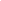 -Entre 18 y 25 años 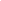 -Entre 26 y 30 años-Entre 31 y 40 años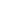 -Más de 41 años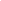 3) Sexo:Hombre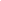 Mujer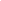 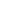 Otro4) Partido en el que vive.Quilmes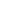 Berazategui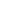 Florencio Varela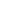 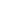 AvellanedaCapital Federal 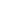 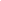 Otro5) ¿Tiene computadora en su casa?Si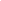 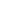 No6) ¿Qué redes sociales utiliza? Facebook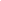 Twitter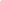 Whatsapp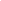 Instagram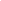 7) ¿Qué son las  TIC? Tecnología de la Información y la Comunicación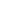 Tecnología de la Información Colaborativa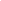 Tecnología  de la Información y el Conocimiento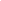 8) ¿Utiliza las TIC para las cursadas de la carrera?Si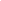 No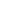 9) ¿Con qué frecuencia? Diaria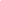 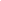 Semanal Mensual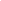 10) ¿Qué importancia tiene el uso de  los recursos tecnológicos, como soporte didáctico en los procesos de aprendizaje?Necesaria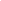 Innecesaria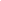 Opcional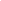 NS/NC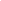 11) ¿Crees que los recursos tecnológicos, mediante actividades educativas, favorecen el aprendizaje?Si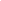 No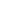 NS/NC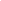 12) A lo largo de la carrera ¿se implementó la tecnología en el aula?Siempre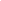 Algunas veces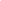 Pocas veces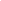 Nunca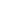 13) ¿Considera que los dispositivos tecnológicos permiten una mayor interacción con el conocimiento y el  proceso de aprendizaje? Si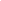 No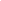 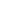 NS/ NC14) ¿Alguna vez cursaste materias Bimodales?Si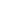 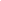 NoAnexo II:Encuesta de autoría propia:Docentes1) ¿En el dictado de las clases, utiliza los recursos tecnológicos?Siempre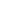 A veces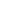 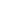 NuncaNo aplica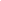 2) ¿Cuál porcentaje de clases utiliza TICS?75 y 100 %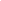 50 y 75 %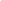 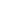 25 y 50 %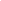 0%3) ¿Qué dominio tiene utilizando las TIC?Muy Bueno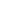 Bueno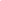 Regular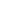 Insuficiente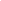 4) ¿Tuvo problemas a la hora de utilizar los recursos tecnológicos?Si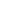 No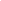 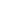 NS/NC5) ¿Creó material didáctico para sus clases?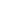 SiNo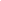 6) ¿Qué recursos tecnológicos utiliza con sus estudiantes?Correo Electrónico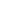 Whatsapp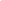 Grupo de Facebook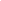 Blogs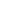 Twitter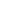 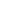 Plataformas EducativasSkype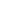 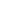 Otro (especificar)Campus Virtual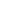 7)¿Cree usted que la utilización de dispositivos tecnológicos al interior del aula favorece el aprendizaje en el proceso de educar? Si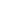 No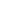 8) Desarrolle la elección de la pregunta anteriorBibliografía:- Bartolomé-Pina, A., García Ruiz, R. y Aguaded, I. (2018) “Blended learming: Panorama y perspectivas”. RIED. Revistas Iberoamericana de Educación a Distancia. Vol. 21, Núm. 1, en http://revistas.uned.es/index.php/ried/article/view/18842/16900 Pp.35- Carli Sandra (2000) “Comunicación, educación y cultura. Una zona para explorar las transformaciones históricas recientes”. Mimeo Cátedra de Comunicación y Educación – Carrera de Comunicación Social UBA. Recuperado de: http://www.unicen.edu.ar/alternativas/2001/carli.htm- Cumbre Mundial la Sociedad de la Información. Documentos Finales. Ginebra 2003 – Túnez 2005. Recuperado de: https://www.itu.int/net/wsis/outcome/booklet-es.pdf- Jódar Marín, J. “LA ERA DIGITAL: NUEVOS MEDIOS, NUEVOS USUARIOS Y NUEVOS PROFESIONALES” Razón y Palabra, núm. 71, febrero-abril, 2010 Universidad de los Hemisferios Quito, Ecuador. Recuperado de: http://www.redalyc.org/pdf/1995/199514914045.pdf- Lugo, M.T (2010). Las políticas TIC en la educación de América Latina. Tendencias y experiencias. Revista Fuentes, Vol.10, pp. 52-68. Recuperado de: http://institucional.us.es/revistas/fuente/10/art_2.pdf
- Mena, M. (2017). Instituciones universitarias en tiempos digitales: desafíos, problemas y alternativas institucionales en Collebechi, M. y Gobato, F. (comp.) Formar en el horizonte digital. Colección Ideas de Educación Virtual. Bernal- Buenos Aires. Universidad Nacional de Quilmes. Pp.- Necuzzi, C. (2017). El Programa Conectar Igualdad y las políticas de inclusión del estado argentino en Collebechi, M. y Gobato, F. (comp.) Formar en el horizonte digital. Colección Ideas de Educación Virtual. Bernal- Buenos Aires. Universidad Nacional de Quilmes. Pp. 108-111-Villar A., (2016). Educación Superior y Entornos Virtuales en Villar Alejandro. (comp.) Bimodalidad. Articulación y Convergencia en la Educación Superior. Colección Ideas de Educación Virtual. Bernal - Buenos Aires. Universidad Nacional de Quilmes. Pp.32